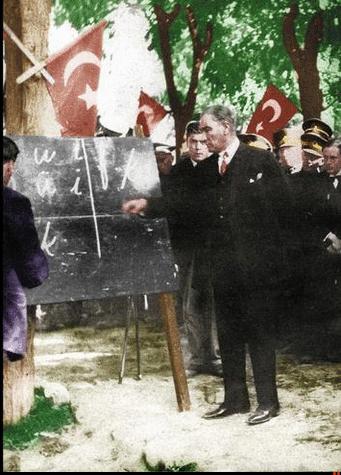 ‘’Milli Eğitimin gayesi yalnız hükümete memur yetiştirmek değil, daha çok memlekete ahlaklı, karakterli, cumhuriyetçi, inkılâpçı, olumlu, atılgan, başladığı işleri başarabilecek kabiliyette, dürüst, düşünceli, iradeli, hayatta rastlayacağı engelleri aşmaya kudretli, karakter sahibi genç yetiştirmektir. Bunun için de öğretim programları ve sistemleri ona göre düzenlenmelidir.’’	1923      							 Mustafa Kemal ATATÜRK  SUNUŞDeğişim yeryüzünde değişmeyen bir gerçektir. Ancak 20.yüzyılın başlarından itibaren değişimin hızı giderek artmıştır. 20.yy’ın son çeyreğinde ise teknolojik gelişmelerle beraber bilişim alanında da yaşanan çok hızlı gelişmeler ve değişmeler günlük hayatımızı çepeçevre kuşatmıştır. Bu hızlı bilimsel ve teknolojik gelişmeler kurumların işleyişlerini ve dinamiklerini etkilemiştir.Bu durum karşısında kurumlar çalışanların performansını, iş doyumlarını ve verimliliklerinigözden geçirmek durumunda kalmışlardır. Bu noktadan hareketle de işleyişin, gelişimin vekalkınmanın bir plan dahilinde gerçekleşmesi bir ihtiyaç bir zorunluluk halini almıştır. Hatta 1960 yılında sonra bizde ilk planlı kalkınma dönemi başlamıştır. DPT tarafından beş yıllık kalkınma planları hazırlanmış ve uygulamaya konmuştur. Yaşadığımız süreçte ise kurumların işleyiş ve gelişimleri içinde planlı dönem başlamıştır.Stratejik planın ortaya çıkışı da bu felsefeden hareketle olmuştur. Her kurum kendi ‘’vizyonunu’’ ve ’’misyonu’’ belirlemek durumunda kalmıştır. Ayrıca nitelikli ve kaliteli işgücü yetiştirmek, çağın gelişmelerini yakalamak kurumlar ve organizasyonlar için olmazsa olmaz hedefler haline gelmiştir. Bu bağlamda ekip çalışması ve takım ruhu önem kazanmıştır.Okulumuzun da gelecek hedeflerine ulaşması tüm paydaşlarımızın desteği ve katkısı ile mümkün olacaktır. Stratejik planın hazırlanmasında emeği geçen stratejik plan ekibine teşekkür ediyorum.			KADİR BÜTÜNER     Okul MüdürüİÇİNDEKİLERSUNUŞ	2Tablolar Ve Şekiller	4Kısaltmalar	5Tanımlar	6Giriş Ve Hazırlık Süreci	8Stratejik Planı Hazırlık Süreci	9Stratejik Planlama Kordinasyon Ekibi	10Meb Stratejik Planlama Takvimi	12Okul Stratejik Planlama Takvimi	13II:BÖLÜM Durum Analizi	14Mevzuat Analizi	16Paydaş Analizi	16Kurum İçi Ve Kurum Dışı Analizi	17III:BÖLÜM Geleceğe Bakış	27Misyonumuz	28Vizyonumuz ve Temel Değerler	29İzleme Ve Değerlendirme Modeli	56Onay Bölümü	59Tablolar Ve ŞekillerTablo 1: Stratejik Planlama EkibiTablo 2: Okulumuzda Çalışan Personel SayısıTablo 3: Okul Çalışanları Mevcut VerileriTablo 4: Öğrenci Sayıları Tablo 5: Öğretmen BilgileriTablo 6: İnsan KaynaklarıŞekil 1: Plan Oluşum ŞemasıŞekil 2: Boldacı Ortaokulu Müdürlüğü Teşkilat YapısıKısaltmalarAB		: Avrupa Birliği ABİDE	: Akademik Becerilerin İzlenmesi ve Değerlendirilmesi BT		: Bilişim Teknolojileri CİMER	: Cumhurbaşkanlığı İletişim Merkezi CK		: Cumhurbaşkanlığı Kararnamesi DYS		: Doküman Yönetim Sistemi EBA		: Eğitim Bilişim Ağı FATİH	: Fırsatları Artırma ve Teknolojiyi İyileştirme Harekâtı IPA		: Instrument for Pre-Accession Assistance (Katılım Öncesi Mali Yardım Aracı) MEB		: Millî Eğitim Bakanlığı MEBBİS	: Millî Eğitim Bakanlığı Bilişim Sistemleri MEBİM	: Millî Eğitim Bakanlığı İletişim MerkeziMEİS		: Millî Eğitim İstatistik Modülü OECD		: Organisation for Economic Co-operation and Development (İktisadi İşbirliği ve Kalkınma Teşkilatı) OSB		: Organize Sanayi Bölgesi PESTLE	: Politik, Ekonomik, Sosyolojik, Teknolojik, Yasal ve Ekolojik Analiz  PDR		: Psikolojik Danışmanlık ve RehberlikPISA		: Programme for International Student Assesment (Uluslararası Öğrenci Değerlendirme Programı) RAM		: Rehberlik Araştırma Merkezi STK		: Sivil Toplum Kuruluşu TIMMS	: Trends in International Mathematics and Science Study (Matematik ve Fen Bilimleri Uluslararası Araştırması)TİKA		: Türk İşbirliği ve Koordinasyon Ajansı Başkanlığı TÜBİTAK	: Türkiye Bilimsel ve Teknolojik Araştırma Kurulu TYÇ		: Türkiye Yeterlilikler Çerçevesi YDS		: Yabancı Dil Sınavı TanımlarBütünleştirici Eğitim (Kaynaştırma Eğitimi): Özel eğitime ihtiyacı olan bireylerin eğitimlerini, destek eğitim hizmetleri de sağlanarak akranlarıyla birlikte resmî veya özel örgün ve yaygın eğitim kurumlarında sürdürmeleri esasına dayanan özel eğitim uygulamalarıdır.Coğrafi Bilgi Sistemi (CBS) : Dünya üzerindeki karmaşık sosyal, ekonomik, çevresel vb. sorunların çözümüne yönelik mekâna/konuma dayalı karar verme süreçlerinde kullanıcılara yardımcı olmak üzere, büyük hacimli coğrafi verilerin; toplanması, depolanması, işlenmesi, yönetimi, mekânsal analizi, sorgulaması ve sunulması fonksiyonlarını yerine getiren donanım, yazılım, personel, coğrafi veri ve yöntem bütünüdür.Destekleme ve Yetiştirme Kursları: Resmî ve özel örgün eğitim kurumlarına devam eden öğrenciler ile yaygın eğitim kurumlarına devam etmekte olan kursiyerleri, örgün eğitim müfredatındaki derslerle sınırlı olarak, destekleme ve yetiştirme amacıyla açılan kurslardır.Eğitsel Değerlendirme: Bireyin tüm gelişim alanlarındaki özellikleri ve akademik disiplin alanlarındaki yeterlilikleri ile eğitim ihtiyaçlarını eğitsel amaçla belirleme sürecidir.İşletmelerde Meslekî Eğitim: Meslekî ve teknik eğitim okul ve kurumları öğrencilerinin beceri eğitimlerini işletmelerde, teorik eğitimlerini ise meslekî ve teknik eğitim okul ve kurumlarında veya işletme ve kurumlarca tesis edilen eğitim birimlerinde yaptıkları eğitim uygulamalarını ifade eder.Okul-Aile Birlikleri: Eğitim kampüslerinde yer alan okullar dâhil Bakanlığa bağlı okul ve eğitim kurumlarında kurulan birliklerdir.Ortalama Eğitim Süresi: Birleşmiş Milletler Kalkınma Programının yayınladığı İnsani Gelişme Raporu'nda verilen ve 25 yaş ve üstü kişilerin almış olduğu eğitim sürelerinin ortalaması şeklinde ifade edilen eğitim göstergesini ifade etmektedir.Öğrenme Analitiği Platformu: Eğitsel Veri Ambarı üzerinde çalışacak, öğrencilerin akademik verileriyle birlikte ilgi, yetenek ve mizacına yönelik verilerinin de birlikte değerlendirildiği platformdur.Örgün Eğitim Dışına Çıkma: Ölüm ve yurt dışına çıkma haricindeki nedenlerin herhangi birisine bağlı olarak örgün eğitim kurumlarından ilişik kesilmesi durumunu ifade etmektedir.Örgün Eğitim: Belirli yaş grubundaki ve aynı seviyedeki bireylere, amaca göre hazırlanmış programlarla, okul çatısı altında düzenli olarak yapılan eğitimdir. Örgün eğitim; okul öncesi, ilkokul, ortaokul, ortaöğretim ve yükseköğretim kurumlarını kapsar.Özel Politika veya Uygulama Gerektiren Gruplar (Dezavantajlı Gruplar): Diğer gruplara göre eğitiminde ve istihdamında daha fazla güçlük çekilen kadınlar, gençler, uzun süreli işsizler, engelliler gibi bireylerin oluşturduğu grupları ifade eder.Özel Yetenekli Çocuklar: Yaşıtlarına göre daha hızlı öğrenen, yaratıcılık, sanat, liderliğe ilişkin kapasitede önde olan, özel akademik yeteneğe sahip, soyut fikirleri anlayabilen, ilgi alanlarında bağımsız hareket etmeyi seven ve yüksek düzeyde performans gösteren bireydir.Tanılama: Özel eğitime ihtiyacı olan bireylerin tüm gelişim alanlarındaki özellikleri ile yeterli ve yetersiz yönlerinin, bireysel özelliklerinin ve ilgilerinin belirlenmesi amacıyla tıbbî, psiko-sosyal ve eğitim alanlarında yapılan değerlendirme sürecidir.Ulusal Dijital İçerik Arşivi: Öğrenme süreçlerini destekleyen beceri destekli dönüşüm ile ülkemizin her yerinde yaşayan öğrenci ve öğretmenlerimizin eşit öğrenme ve öğretme fırsatlarını yakalamaları ve öğrenmenin sınıf duvarlarını aşması sağlamaya yönelik eğitsel dijital içerik ambarıdır.Uzaktan Eğitim: Her türlü iletişim teknolojileri kullanılarak zaman ve mekân bağımsız olarak insanların eğitim almalarının sağlanmasıdır.Yaygın Eğitim: Örgün eğitim sistemine hiç girmemiş ya da örgün eğitim sisteminin herhangi bir kademesinde bulunan veya bu kademeden ayrılmış ya da bitirmiş bireylere; ilgi, istek ve yetenekleri doğrultusunda ekonomik, toplumsal ve kültürel gelişmelerini sağlayıcı nitelikte çeşitli süre ve düzeylerde hayat boyu yapılan eğitim, öğretim, üretim, rehberlik ve uygulama etkinliklerinin bütününü ifade eder.Zorunlu Eğitim: Dört yıl süreli ve zorunlu ilkokullar ile dört yıl süreli, zorunlu ve farklı programlar arasında tercihe imkân veren ortaokullar ve imam-hatip ortaokullarından oluşan ilköğretim ile ilköğretime dayalı, dört yıllık zorunlu, örgün veya yaygın öğrenim veren genel, mesleki ve teknik ortaöğretim kademelerinden oluşan eğitim sürecini ifade eder.BÖLÜMGiriş Ve Hazırlık Süreci İnsan doğası gereği mükemmele ulaşmayı ister, mükemmele ulaşma fikrinden verimlilik fikri doğmuştur. Verimlilik ‘işleri doğru yapmaktır’ globalleşen dünyada ihtiyaçlar sınırsızdır kaynaklar ise sınırlıdır. Bunun için kaynakların verimli bir şekilde kullanılması, büyük önem taşır. Bir kurumun verimliliği kadar etkinliği de önemlidir. Etkinlik ‘doğru işler yapmaktır.’ Bu da rasyonel planlamayla olur. Okulumuzun stratejik planı hazırlanırken paydaşlarımızın tümünün fikirlerini almaya azami ölçüde dikkat ettik gelişmeye açık yönlerimizi tehditlerimizi fırsatlarımızı ve güçlü yönlerimizi tespit ettik. Okulumuza yeni ufuklar açabilecek bir stratejik plan hazırlamaya çalıştık. Boldacı Ortaokulu olarak bütün paydaşlarımızın katılımıyla hazırladığımız bu planla önümüzdeki 5 yılda takip edeceğimiz stratejiyi ortaya koymuş, bu strateji doğrultusunda gerçekleştireceğimiz eylem planını hazırlamış bulunmaktayız. Artık bütün paydaşlarımızla birlikte ne yaptığımızın daha fazla bilincindeyiz. Stratejik plan sayesinde zaten yapmakta olduğumuz çalışmaları artık belli bir plan ve program dâhilinde, neyi niçin yaptığımızı, sonuçtan neler beklediğimizi, beklediğimizi elde edip edemediğimizi nasıl ölçüp değerlendireceğimizi bilerek yapacağız. Ayrıca bu stratejik plan görev ve sorumluluklarımızı yerine getirmede maddi ve insan kaynaklarımızın daha etkili kullanılmasına olanak tanımaktadır. Geleceğe yönelik misyon, vizyon, amaç-hedefler ve performans göstergeleri doğrultusunda daha güçlü işbirlikleri oluşturmayı ve paydaşlarımızdan daha çok destek sağlamayı hedefleyen plan okulumuzu daha ileriye götürmek için verdiğimiz ve vereceğimiz çabaların yol haritası olacaktır. Stratejik Plan Hazırlama EkibiStratejik Plan Hazırlık SüreciYasal Çerçeve5018 Sayılı Kamu Mali Yönetimi ve Kontrol Kanunu’nun 9. maddesi, MEB Strateji Geliştirme Başkanlığının 2013/26 Sayılı Genelgeleri, Milli Eğitim Bakanlığı 2019-2023 Stratejik Planı, Hatay İl Milli Eğitim Müdürlüğü ve İlçe Milli Eğitim Müdürlüğümüzün 2019-2023 Stratejik Planı gibi yasal düzenlemelerle Okulumuzun stratejik planının hazırlanması zorunlu hale gelmiştir.Boldacı Ortaokulu Müdürlüğü 2019-2023 Stratejik Planlama süreci:Boldacı Ortaokulu Müdürlüğü 2019-2023 Dönemi stratejik planlama çalışmaları Milli Eğitim bakanlığının 2013/26 sayılı genelgeleri başlamıştır. İlk olarak Stratejik Planlama Üst Kurulu oluşturulmuştur. Daha sonra Müdür Yardımcısı DURSUN MÜCAHİT POLAT’ın yönetiminde okul Stratejik Planlama Ekibi kurulmuştur.Daha sonra durum analizine veri oluşturması amacıyla öncelikle paydaş analizi yapıldı. Paydaş analizinden sonra kurum paydaşlarına memnuniyet anketleri düzenlendi. Stratejik Planlama çalışmalarını veri oluşturması amacıyla okuldaki diğer müdür yardımcılarından okul faaliyetleri ile ilgili istatistiki bilgiler istendi.Paydaş anketleri sonrası Stratejik Planlama Çalıştayı’na hazırlık amacıyla çalıştaya katılacak kişilere Dursun Mücahit POLAT tarafından eğitim verildi. Yapılan eğitim sonrası başlayan çalıştayda Boldacı Ortaokulu Müdürlüğü’nün 2019-2023 Stratejik Planı hazırlanmıştır. Yapılan çalıştaylarda okulumuzun tüm paydaşlarının görüş düşünceleri ve beklentileri dikkate alınmaya çalışılmıştır.Daha sonra aralık ayı sonunda ikinci bir çalışma yapılarak Stratejik Plana son hali verilmiştir.Stratejik Planlama Koordinasyon EkibiStratejik Plan ModeliOkulumuzun stratejik planın hazırlanmasında tüm tarafların görüş ve önerileri ile eğitim önceliklerinin plana yansıtılabilmesi için geniş katılım sağlayacak bir model benimsenmiştir.Stratejik planımızın temel yapısı Bakanlığımız Stratejik Planlama Üst Kurulu tarafından kabul edilen Bakanlık Vizyonu temelinde eğitimin üç temel bölümü (erişim, kalite, kapasite) ile paydaşların görüş ve önerilerini baz alır nitelikte oluşturulmuştur.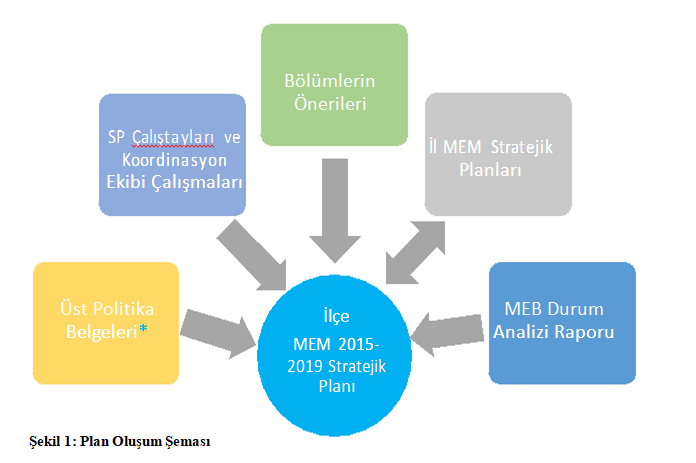 II. BÖLÜMDURUM ANALİZİTablo : Okulumuzda Çalışan Personel SayısıFaaliyet Alanları İle Ürün Ve HizmetlerOkulumuz; TOKAT ili ZİLE ilçesi Boldacı Köyü adresinde ikamet edip 1,2,3,4,5,6,7 ve 8. Sınıfa kadar olan okul çağındaki çocuklarımızın cinsiyet gözetilmeksizin, T.C Anayasasının eğitimle ilgili hükümleri,1739 sayılı Milli Eğitim Temel Kanunu, 222 sayılı İlköğretim ve Eğitim Kanunu, İlköğretim Kurumları yönetmeliği doğrultusunda eğitim-öğretim görmelerine yardımcı olmak, onları ortaöğretim kurumları ve Mesleki Eğitim kurumlarına hazırlamaktır.a) Eğitimi geliştirmeye yönelik görevler:Eğitim öğretim programlarının uygulanmasını sağlamak, uygulama rehberleri hazırlamak,Ders kitapları, öğretim materyalleri ve eğitim araç-gereçlerine ilişkin işlemleri yürütmek, etkin kullanımlarını sağlamak,Eğitimde fırsat eşitliğini sağlamak,Eğitime erişimi teşvik edecek ve artıracak çalışmalar yapmak,Eğitim hizmetlerinin yürütülmesinde verimliliği sağlamak,Eğitim kurumları ve öğrencilere yönelik araştırma geliştirme ve saha çalışmaları yapmak,Eğitim moral ortamını, okul ve kurum kültürünü ve öğrenme süreçlerini geliştirmek,Eğitime ilişkin projeler geliştirmek, uygulamak ve sonuçlarından yararlanmak,Eğitim hizmetlerinin geliştirilmesi amacıyla Bakanlığa tekliflerde bulunmak,Etkili ve öğrenci merkezli eğitimi geliştirmek ve iyi uygulamaları teşvik etmek.b) Eğitim kurumlarına yönelik görevler:Eğitim ortamlarının fiziki imkânlarını geliştirmek,Resmi eğitim kurumlarının açılması, kapatılması ve dönüştürülmesi işlemlerini yürütmek,Öğrencilere barınma hizmeti sunulan eğitim kurumlarında bu hizmeti yürütmek,Eğitim kurumları arasında işbirliğini sağlamak,Eğitim kurumlarının idari kapasite ve yönetim kalitesinin geliştirilmesini sağlamak,Eğitim kurumlarının hizmet, verimlilik ve donatım standartlarını uygulamak, yerel ihtiyaçlara göre belirlenen çerçevede standartlar geliştirmek ve uygulamak,Eğitim kurumlarındaki iyi uygulama örneklerini teşvik etmek, yaygınlaşmasını sağlamak,Eğitim kurumları arasındaki kalite ve sayısal farklılıkları giderecek tedbirler almak,Kutlama veya anma gün ve haftalarının programlarını hazırlamak, uygulatmak  10) Öğrenci velileri ve diğer tarafların eğitime desteklerini sağlayıcı faaliyetler yapmak.c) Öğrencilere yönelik görevler:Rehberlik ve yöneltme/yönlendirme çalışmalarını planlamak, yürütülmesini sağlamak,Öğrencilerin eğitim kurumlarına aidiyet duygusunu geliştirmeye yönelik çalışmalar yapmak, yaptırmak ve sonuçlarını raporlaştırmak,Öğrencilerin kayıt-kabul, nakil, kontenjan, ödül, disiplin ve başarı değerlendirme iş ve işlemlerinin yürütülmesini sağlamak,Öğrencilerin yatılılık ve burslulukla ilgili işlemlerini yürütmek,Öğrencilerin ulusal ve uluslararası sosyal, kültürel, sportif ve izcilik etkinliklerine ilişkin iş ve işlemlerini yürütmek,Öğrencilerin okul başarısını artıracak çalışmalar yapmak, yaptırmak,Öğrencilerin eğitim sistemi dışında bırakılmamasını sağlayacak tedbirleri almak,Yurtdışında eğitim alan öğrencilerle ilgili iş ve işlemleri yürütmek,Öğrencilerin okul dışı etkinliklerine ilişkin çalışmalar yapmak, yaptırmak,Sporcu öğrencilere yönelik hizmetleri planlamak, yürütülmesini sağlamak.ç) İzleme ve değerlendirmeye yönelik görevler:Eğitim kurumu yöneticilerinin performanslarını izlemek ve değerlendirmek,Eğitim öğretim programlarının uygulanmasını izlemek ve değerlendirmek,Öğretim materyallerinin kullanımını izlemek ve değerlendirmek,Öğretmen yeterliliklerini izlemek ve değerlendirmek.Bunların yanında Milli Eğitim Bakanlığı İl ve İlçe Milli Eğitim Müdürlükleri Yönetmeliğinde belirtilen faaliyetleri kapsamaktadır.Mevzuat AnaliziBoldacı Ortaokulu Müdürlüğü 2019-2023 Stratejik Planın hazırlanmasında aşağıdaki kanun ve yönetmelikler dikkate alınmıştır.1739 Sayılı Milli Eğitim Temel Kanunu222 Sayılı İlköğretim Ve Eğitim Temel Kanunu657 Sayılı Devlet Memurları KanunuÖzel Öğretim Kurumları Yönetmeliğiİl Ve İlçe Milli Eğitim Müdürlükleri YönetmeliğiOkul Öncesi Eğitim ve İlköğretim Kurumları YönetmeliğiOrtaöğretim Kurumları Yönetmeliğiİlköğretim Ve Ortaöğretim Kurumları Sosyal Etkinlikler YönetmeliğiMilli Eğitim Bakanlığı İle Diğer Bakanlıklara Bağlı Okullardaki Görevlileri Öğrencilerin Kılık Kıyafetlerine İlişkin YönetmelikMilli Eğitim Bakanlığı Ve Bakanlığa Bağlı Kuruluşlardan Gelen Genelgelerİlköğretim Kurumları Standartları YönergesiMEB Talim Ve Terbiye Kurulu Başkanlığı Tarafından Onaylanmış Olan Öğretim Programlarının Uygulama Esasları İle İlgili Kurul KararlarPaydaş AnaliziKurumumuz hitap ettiği kitle, faaliyet alanları ve teşkilat yapısı açısından da ilçenin en büyük yapısı konumundadır. Bu nedenle kurumsal anlamda ilçedeki tüm yapılar kurumumuz açısından paydaş niteliğindedir. Ancak bu paydaşlardan kurumsal olarak en stratejik ve önemli olanları paydaş analizi içinde vermeyi uygun gördük.Kurum İçi Ve Dışı AnalizKurum içi analiz;    Fatih Aliye Müdürlüğü Orta Okulu Müdürlüğü’nün Teşkilat Yapısı   Şekil 2: Boldacı Ortaokulu Müdürlüğü Teşkilat YapısıTablo 3: Okul Çalışanları Mevcut Verileri Tablo 4: Öğrenci Sayıları                                                                                       İSTİK KURUMUÖğretmen BilgileriTablo 5: Öğretmen Bilgileri 2022OKULLULAŞMA ORANLARIİnsan KaynaklarıTablo 6: İnsan KaynaklarıTeknolojik KaynaklarKurum Dışı AnalizMüdürlüğümüz Stratejik planı için aşağıdaki üst politika belgelerinin taraması yapılmıştır.10. Kalkınma PlanıOrta Vadeli Mali PlanOrta Vadeli Program62. Hükümet ProgramıBakanlık MevzuatıMEB 2019-2023 Stratejik PlanıMillî Eğitim Şura KararlarıAvrupa Birliği müktesebatı ve ilerleme raporuDiğer Kamu Kurum ve Kuruluşlarının Stratejik PlanlarıTÜBİTAK Vizyon 2023 Eğitim ve İnsan Kaynakları RaporuTürkiye Yeterlilikler ÇerçevesiMillî Eğitim Kalite ÇerçevesiBilgi Toplumu Stratejisi ve Eylem PlanıHayat Boyu Öğrenme Strateji BelgesiMeslekî ve Teknik Eğitim Strateji BelgesiUlusal Öğretmen Strateji BelgesiUlusal ve Uluslararası Kuruluşların Eğitimle İlgili Raporları (ILO, OECD, UNICEF, EUROSTAT, WORLDBANK, UNESCO, CEDEFOP, NACCCE, IEA...PEST-EE (Politik, Ekonomik, Sosyo-Ekonomik, Ekolojik, Etik) Analizi             Okulumuz köyde bulunmaktadır..             Okul binamız 1 katlı olup dikdörtgen bir yapıya sahiptir. Binamızda 8 derslik vardır. okul bahçesi futbol, basketbol ve voleybol oynamaya müsait alanlar ve fiziki yapılara sahiptir. Okul bahçemizin 4 tarafı çevrilidir.Sorun/Gelişim Alanları;Parçalanmış AileSosyal Kültürel EtkinliklerFiziki Alt Yapı YetersizliğiAile Eğitimi YetersizliğiYaygın Madde KullanımıOkuma Alışkanlığının Az OlmasıDevamsızlık Oranlarının Fazla OlmasıOkul Öncesi Eğitimde Okullaşma Oranın Düşük Olması	Sorun/gelişim alanları tespit edilmiştir.Ayrıca Milli Eğitim Bakanlığı’nın Stratejik Planında yer alan aşağıdaki Sorun/gelişim alanları da okulumuz tarafından tespit edilen sorun alanları arasında yer almıştır.Gelişim / Sorun AlanlarıEğitim ve Öğretime Erişim 8,Eğitim ve Öğretimde Kalitede 16,Kurumsal Kapasitede 15Olmak üzere toplam 39 sorun/gelişim alanı tespit edilmiştir.Gelişim/Sorun Alanları ListesiEğitim ve Öğretime Erişim Gelişim/Sorun Alanlarıİlköğretimde devamsızlıkZorunlu eğitimden erken ayrılmaTaşımalı eğitimTemel eğitimden ortaöğretime geçişBazı okul türlerine yönelik olumsuz algıKız çocukları başta olmak üzere özel politika gerektiren grupların eğitime erişimi Özel eğitime ihtiyaç duyan bireylerin uygun eğitime erişimi Özel öğretimin payıÖzel öğretim okullarının doluluk oranıHayat boyu öğrenmeye katılımEğitim ve Öğretimde Kalite Gelişim/Sorun AlanlarıEğitim öğretim sürecinde sanatsal, sportif ve kültürel faaliyetler Okuma kültürüOkul sağlığı ve hijyenZararlı alışkanlıklarÖğretmenlere yönelik hizmetiçi eğitimlerÖğretmen yeterlilikleriOkul Yöneticilerinin derse girme, ders denetleme yetkisiProgram geliştirme sürecinde katılımcılıkEtki analizi yapılmadan müfredat değişikliğiHaftalık ders çizelgeleriElektronik içeriklerinin hazırlanma standartları ve kullanımıEğitimde bilgi ve iletişim teknolojilerinin kullanımıSınav odaklı sistem ve sınav kaygısıEğitsel değerlendirme ve tanılamaEğitsel, mesleki ve kişisel rehberlik hizmetleriÖğrencilere yönelik oryantasyon faaliyetleriYabancı dil yeterliliğiKurumsal Kapasite Gelişim/Sorun AlanlarıYabancı dil yeterliliğiİnsan kaynağının genel ve mesleki yetkinliklerinin geliştirilmesiİnsan kaynakları planlaması ve istihdamıÖğretmenlerin adaylık eğitimi, hizmet öncesi mesleki uyum eğitimleri ile ilgili standartlar ve bu konuda ilgili mevzuatın uygulanmasıÖğretmen istihdam stratejileriÇalışma ortamları ile sosyal, kültürel ve sportif ortamların iş motivasyonunu sağlayacak biçimde düzenlenmesiÇalışanların ödüllendirilmesiYabancı dil becerileriEğitim, çalışma, konaklama ve sosyal hizmet ortamlarının kalitesinin artırılmasıİkili eğitim yapılması ve derslik yetersizliği, kalabalık sınıflarDonatım eksiklerinin giderilmesiOkullardaki fiziki durumun özel eğitime gereksinim duyan öğrencilere uygunluğuÖzel eğitim okullarının yetersizliği (Hafif, orta, ağır düzeyde öğrenme güçlüğü alanlarında özellikle ortaöğretim düzeyinde)Okul-Aile BirlikleriStratejik planların uygulanabilmesi için kurumlarda üst düzey sahiplenmenin yetersiz olmasıBakanlık iç ve dış paydaşları ile etkin ve sürekli iletişim sağlanamamasıBÖLÜM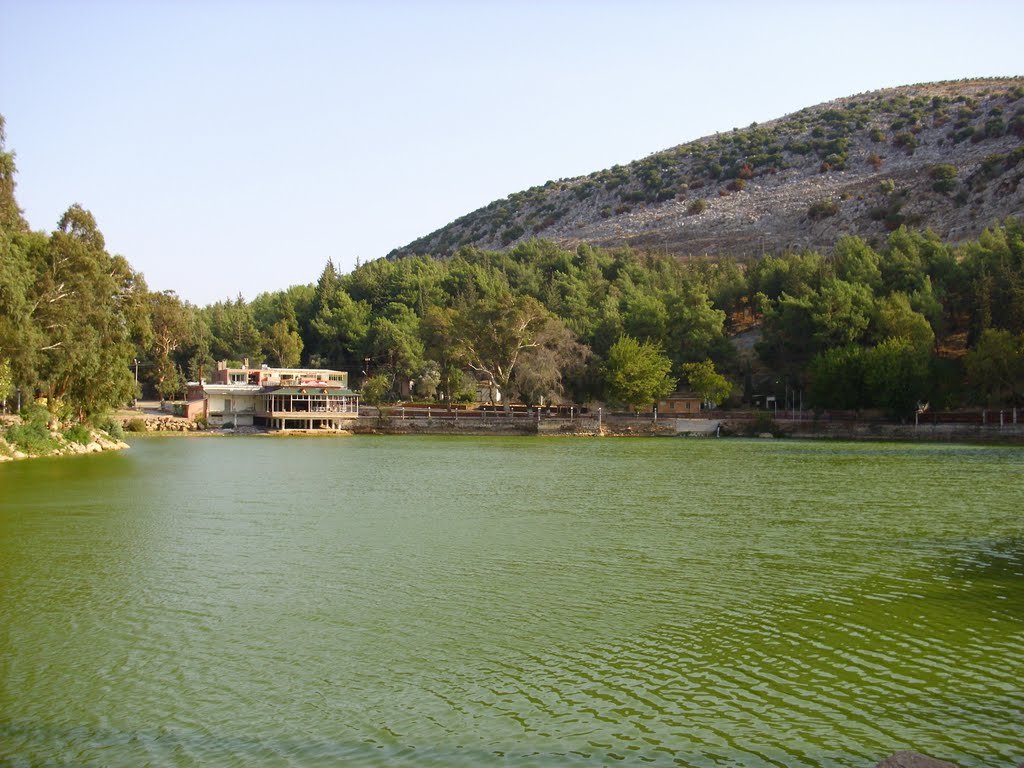 Biz, zile  Boldacı Ortaokulu olarak;Bütün öğrencilerin öğrenmeyi öğrenmelerini sağlamak,Onların bireysel farklılıklarına saygı duyarak ve gözeterek bilgili, becerili ve kendine güvenen bireyler olarak yetişmelerine fırsat tanımak,Öğrencilerimizi daha özgür sınıf ve daha özgür okul ilkesine uyarak eğitip geliştirmek,Öğrencilerimizi, öğretmenlerimizi, yöneticilerimizi ve velilerimizi 21.yüzyıla hazırlamak,Çağdaş uygarlık yolunda bilimi yol gösterici olarak görmek,Okulumuzda bir atılım, bir değişim yaratarak okul toplumunun gelişmesini sağlamak, İçin VARIZ ve ÇALIŞMAKTAYIZOkulumuz, Anayasada ve Milli Eğitim Temel Kanununda ifadesini bulan kendisi için belirlenmiş olan eğitim-öğretim programını bulunduğumuz çevrenin koşullarını da dikkate alarak etkili ve verimli bir şeklide uygulamaktadır.Eğitim-öğretimde kaliteyi artırmamızın amacı, Atatürk ilke ve İnkılâplarına bağlı, evrensel insani değerlere saygılı, kendimize, ailemize, vatanımıza ve ulusumuza yararlı bireyler olmaktır. Bu amaç bizi çağdaş uygarlık seviyesine ulaştıracaktır. Bizler eğitimci ve öğrenciler olarak, geleceğimizi eğitim kurumlarında şekillenecek nesillerin tayin edeceğinin bilincindeyiz. Bu yüzden öğrencilerimizin yaparak - yaşayarak kendi varlığının farkına varması, gözlem alışkanlığı kazanması, kafasını işlettiği kadar, elini kullandığı kadar vicdanının sesine kulak vermesi, gülebildiği kadar güldürmeyi, düşünmeyi öğrenebildiği kadar düşündürmeyi, eleştirdiği ölçüde eleştirilmeyi, sevmeyi becerdiği kadar sevilmeyi, sorgulayabildiği kadar sorgulanabilmeyi öğrenebilen ayrıca pörsümüş kişilikten sıcak, sevecen, saygın ve onurlu bir insan olarak ödev bilincine erişmiş, sorumluluklar alabilen bireyler olarak yetişmeleri tek amacımızdır.Öğrencilerimiz daha çok üreten, verim alınan insan anlayışından öte; erdemli yardımsever, yapıcı, insancıl, aldığı eğitimle kendi yeti yeteneklerini kullanarak yaşamla ilgili tüm sorunları çözebilecek, özgürlüğün, onurun, kimliğinin ve kişiliğinin bilincinde olmalıdırlar.Yasakçı, korkutucu, baskıcı, zorbacı ve sevgiden uzak erdemsiz eğitimin yol açtığı “SİNDİRİLMİŞ İNSAN” yerine sevgi, hoşgörü ve insana saygıyı esas alan erdemli eğitimin yol açtığı “EĞİTİLMİŞ İNSAN” yetiştirmek temel görevimiz olmalıdır.   Her yeni düşünce bir uygarlığın; her eğitimli insan çağdaş ve güçlü bir Türkiye’nin müjdecisidir. Geleceğin Türkiye’sini güneş gibi aydınlatmak, yıldızlar kadar yükseltmek ve çağdaş uygarlık düzeyinin üstüne çıkarmak, bilimin ışığında yürümek için el ele vermek.Atatürk ilkelerinin ışığında, milli eğitimimizin temel amaçları doğrultusunda milli ve manevi değerlerimize bağlı, aydın fikirli, çağdaş düşünceli sorumluluk duygusu gelişmiş, kendine güvenen 21. Yüzyılın gelişen ihtiyaçlarına, ülkemizin ihtiyaç duyduğu alanlarda yetişmek üzere orta öğrenime öğrenci yetiştirmek için varız.“Her fert bir değerdir” düşüncesinden yola çıkarak tıpkı diğer Cumhuriyet Okullarımızda olduğu gibi; Okulumuzda Atatürk ilke ve inkılâpları doğrultusunda çağdaş eğitim verilir.• “Öğrenemeyen öğrenci yoktur; geç öğrenen öğrenci vardır.” düşüncesinden hareket edilerek öğrencilerimize öğrenmede fırsat eşitliği tanınır.• Her öğrenciye; ilgi, ihtiyaç ve yetenekleri göz önünde bulundurularak eğitim verilmeye özen gösterilir.• Öğrencinin yaşantısını parçalamadan kişilik gelişimini sağlamaya özen gösterilir.• Olumlu davranış değişikliğini gerçekleştirmek için öğrenciyi tanımaya ve davranışlarını anlamaya önem verilir.• Klasik eğilim anlayışından sıyrılarak öğrencilerimiz, çağdaş eğitim yöntem, teknik ve araç gereçleriyle yetiştirmek üzere donanım eksikliklerinin giderilmesine çalışılır.• Öğrencilerimizin fiziksel gelişiminin sağlanması için imkânlar ölçüsünde sportif faaliyetlere önem verilir.• Öğrencilerimizin yetenekleri, sosyal etkinlikler aracılığıyla ön plana çıkarılır.• Eğitim kadromuz kendi alanında uzman, kültürlü, yeniliğe açık, çağdaş teknolojiden faydalanan, yılmadan çalışan özverili insanlardır.• En önemli görevimiz öğrenciyi yönlendirmek ve her alanda rehberi olabilmektir.• Öğretmenlerimiz insan sevgisini ve mutluluğunu ön plana çıkarırlar.• Liderlerimiz, çalışanların ekip çalışmasına katılmak; öğrencilerimizin sağlam karakterli, başarıya odaklanmış bireyler olarak yetişmesine destek olmak için vardır.• Liderler, kurallara uymada örnek ve bu kuralların uygulanmasında da takip edicidirler.• Aileler, öğrenciler ve çalışanlar, liderlerimize ihtiyaç duydukları ve istedikleri her zaman rahatlıkla ulaşabilirler.Amaç, Hedeflere İlişkin MimariAmaç 1: Bütün öğrencilerimize, medeniyetimizin ve insanlığın ortak değerleri ile çağın gereklerine uygun bilgi, beceri, tutum ve davranışların kazandırılması sağlanacaktır.Hedef 1.1: Tüm alanlarda ve eğitim kademelerinde, öğrencilerimizin her düzeydeki yeterliliklerinin belirlenmesi, izlenmesi ve desteklenmesi için etkin bir ölçme ve değerlendirme sistemi kurulacaktır.Hedef 1.2: Öğrencilerin yaş, okul türü ve programlarına göre gereksinimlerini dikkate alan beceri temelli yabancı dil yeterlilikleri sistemine geçilecektir.Hedef 1.3: Öğrenme süreçlerini destekleyen dijital içerik ve beceri destekli dönüşüm ile ülkemizin her yerinde yaşayan öğrenci ve öğretmenlerimizin eşit öğrenme ve öğretme fırsatlarını yakalamaları ve öğrenmenin sınıf duvarlarını aşması sağlanacaktır.Amaç 2: Çağdaş normlara uygun, etkili, verimli yönetim ve organizasyon yapısı ve süreçleri hâkim kılınacaktır.Hedef 2.1: Yönetim ve öğrenme etkinliklerinin izlenmesi, değerlendirilmesi ve geliştirilmesi amacıyla veriye dayalı yönetim yapısına geçilecektir.Hedef 2.2: Öğretmen ve okul yöneticilerinin gelişimlerini desteklemek amacıyla yeni bir mesleki gelişim anlayışı, sistemi ve modeli oluşturulacaktır.Hedef 2.3: Eğitimin niteliğinin artırılması ve okullarda planlı yönetim anlayışının yerleşmesi amacıyla bütçe ile plan bağını kuran verimli bir finansman modeline geçilecektir.Hedef 2.4: Kurumsal rehberlik ve teftiş sistemi okul geliştirme amaçlı rehberlik boyutunu öne çıkaracak şekilde yeniden yapılandırılacaktır.Amaç 3: Okul öncesi eğitim ve temel eğitimde öğrencilerimizin bilişsel, duygusal ve fiziksel olarak çok boyutlu gelişimleri sağlanacaktır. Hedef 3.1: Erken çocukluk eğitiminin niteliği ve yaygınlığı artırılacak, toplum temelli erken çocukluk çeşitlendirilerek yaygınlaştırılacaktır.Hedef 3.2: Öğrencilerimizin bilişsel, duygusal ve fiziksel olarak çok boyutlu gelişimini önemseyen, bilimsel düşünme, tutum ve değerleri içselleştirebilecekleri bir temel eğitim yapısına geçilerek okullaşma oranı artırılacaktır.Hedef 3.3: Temel eğitimde okulların niteliğini artıracak yenilikçi uygulamalara yer verilecektir.Amaç 4: Öğrencileri ilgi, yetenek ve kapasiteleri doğrultusunda hayata ve üst öğretime hazırlayan bir ortaöğretim sistemi ile toplumsal sorunlara çözüm getiren, ülkenin sosyal, kültürel ve ekonomik kalkınmasına katkı sunan öğrenciler yetiştirilecektir. Hedef 4.1: Ortaöğretime katılım ve tamamlama oranları artırılacaktır.Hedef 4.2: Ortaöğretim, değişen dünyanın gerektirdiği becerileri sağlayan ve değişimin aktörü olacak öğrenciler yetiştiren bir yapıya kavuşturulacaktır.Hedef 4.3: Ülkemizin entelektüel sermayesini artırmak, medeniyet ve kalkınmaya destek vermek amacıyla fen ve sosyal bilimler liselerinin niteliği güçlendirilecektir.Hedef 4.4: Örgün eğitim içinde imam hatip okullarının niteliği artırılacaktır.Amaç 5: Özel eğitim ve rehberlik hizmetlerinin etkinliği artırılarak bireylerin bedensel, ruhsal ve zihinsel gelişimleri desteklenecektir.Hedef 5.1: Öğrencilerin mizaç, ilgi ve yeteneklerine uygun eğitimi alabilmelerine imkân veren işlevsel bir psikolojik danışmanlık ve rehberlik yapılanması kurulacaktır.Hedef 5.2: Özel eğitim ihtiyacı olan bireyleri akranlarından soyutlamayan ve birlikte yaşama kültürünü güçlendiren eğitimde adalet temelli yaklaşım modeli geliştirilecektir.Hedef 5.3: Ülkemizin kalkınmasında önemli bir kaynak niteliğinde bulunan özel yetenekli öğrencilerimiz, akranlarından ayrıştırılmadan doğalarına uygun bir eğitim yöntemi ile desteklenecektir.Amaç 6: Mesleki ve teknik eğitim ve hayat boyu öğrenme sistemleri toplumun ihtiyaçlarına ve işgücü piyasası ile bilgi çağının gereklerine uygun biçimde düzenlenecektir. Hedef 6.1: Mesleki ve teknik eğitime atfedilen değer ve erişim imkânları artırılacaktır.Hedef 6.2: Mesleki ve teknik eğitimde yeni nesil öğretim programları geliştirilecek, beşeri ve fiziki altyapı iyileştirilecektir.Hedef 6.3: Mesleki ve teknik eğitim-istihdam-üretim ilişkisi güçlendirilecektir.Hedef 6.4: Bireylerin iş ve yaşam kalitelerini yükseltmek amacıyla hayat boyu öğrenme katılım ve tamamlama oranları artırılacaktır.Amaç 7: Ülkemizdeki standartlar gözetilerek ilçemizdeki okullarımız için destekleyici bir özel öğretim yapısına geçilecektir.Hedef 7.1: Özel öğretime devam eden öğrenci oranları artırılarak özel öğretim kurumlarının yönetim ve teftiş yapısı güçlendirilecektir.Hedef 7.2: Sertifika eğitimi veren kurumların niteliğini artırmaya yönelik düzenlemeler yapılacaktır.BÖLÜMMALİYETLENDİRME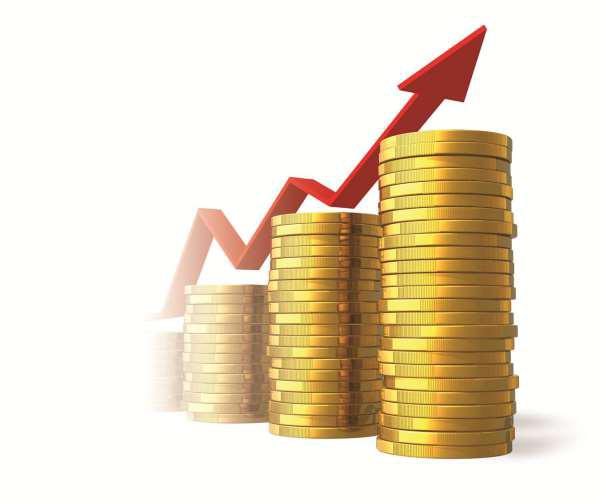 İzleme Ve Değerlendirme Modeli5018 sayılı Kamu Mali Yönetimi ve Kontrol Kanunun amaçlarından biri; kalkınma planları ve programlarda yer alan politika ve hedefler doğrultusunda kamu kaynaklarının etkili, ekonomik ve verimli bir şekilde elde edilmesi ve kullanılmasını, hesap verebilirliği ve malî saydamlığı sağlamak üzere, kamu malî yönetiminin yapısını ve işleyişini düzenlemektir.Bu amaç doğrultusunda kamu idarelerinin; stratejik planlar vasıtasıyla, kalkınma planları, programlar, ilgili mevzuat ve benimsedikleri temel ilkeler çerçevesinde geleceğe ilişkin misyon ve vizyonlarını oluşturması, stratejik amaçlar ve ölçülebilir hedefler saptaması, performanslarını önceden belirlenmiş olan göstergeler doğrultusunda ölçmesi ve bu sürecin izleme ve değerlendirmesini yapmaları gerekmektedir.Bu kapsamda Boldacı Ortaokulu Müdürlüğü 2019-2023 dönemine ilişkin kalkınma planları ve programlarda yer alan politika ve hedefler doğrultusunda kaynaklarının etkili, ekonomik ve verimli bir şekilde elde edilmesi ve kullanılmasını, hesap verebilirliği ve saydamlığı sağlamak üzere Boldacı Ortaokulu Müdürlüğü 2019-2023 Stratejik Planı’nı hazırlamıştır. Hazırlanan planın gerçekleşme durumlarının tespiti ve gerekli önlemlerin zamanında ve etkin biçimde alınabilmesi için Boldacı Ortaokulu Müdürlüğü 2019-2023 Stratejik Planı İzleme ve Değerlendirme Modeli geliştirilmiştir.İzleme, stratejik plan uygulamasının sistematik olarak takip edilmesi ve raporlanmasıdır. Değerlendirme ise, uygulama sonuçlarının amaç ve hedeflere kıyasla ölçülmesi ve söz konusu amaç ve hedeflerin tutarlılık ve uygunluğunun analizidir.Boldacı Ortaokulu Müdürlüğü 2019-2023 Stratejik Planı İzleme ve Değerlendirme Model’inin çerçevesini;Okul 2019-2023 Stratejik Planı ve performans programlarında yer alan performans göstergelerinin gerçekleşme durumlarının tespit edilmesi,Performans göstergelerinin gerçekleşme durumlarının hedeflerle kıyaslanması,Sonuçların raporlanması ve paydaşlarla paylaşımı,Gerekli tedbirlerin alınmasıSüreçleri oluşturmaktadırOkul 2019-2023 Stratejik Planı’nda yer alan performans göstergelerinin gerçekleşme durumlarının tespiti yılda iki kez yapılacaktır. Yılın ilk altı aylık dönemini kapsayan birinci izleme kapsamında, harcama birimlerinden sorumlu oldukları göstergeler ile ilgili gerçekleşme durumlarına ilişkin veriler toplanarak konsolide edilecektir. Göstergelerin gerçekleşme durumları hakkında hazırlanan rapor üst yöneticiye sunulacak ve böylelikle göstergelerdeki yıllık hedeflere ulaşılmasını sağlamak üzere gerekli görülebilecek tedbirlerin alınması sağlanacaktır.Yılın tamamını kapsayan ikinci izleme dâhilinde; harcama birimlerden sorumlu oldukları göstergeler ile ilgili yılsonu gerçekleşme durumlarına ait veriler toplanarak konsolide edilecektir. Yıl sonu gerçekleşme durumları, varsa gösterge hedeflerinden sapmalar ve bunların nedenleri üst yönetici başkanlığında harcama birim yöneticilerince değerlendirilerek gerekli tedbirlerin alınması sağlanacaktır. Ayrıca, stratejik planın yıllık izleme ve değerlendirme raporu hazırlanarak kamuoyu ile paylaşılacaktır.Ayrıca, Okul/Kurum/Bakanlık düzeyinde stratejik hedeflerin gerçekleşme yüzdesi Bakanlık izleme-değerlendirme sistemi üzerinden takip edilecek ve göstergelerin gerçekleşme durumları düzenli olarak kamuoyu ile paylaşılacaktır.Adı SoyadıGöreviUnvanıUnvanıKadir BÜTÜNERBaşkanOkul MüdürüOkul MüdürüOkul MüdürüOkul MüdürüDursun Mücahit POLATKoordinatörMüdür YardımcısıMüdür YardımcısıMüdür YardımcısıMüdür YardımcısıRamazan ERCANKANÜyeÖğretmenÖğretmenÖğretmenDeniz ATAÜyeÖğretmenÖğretmenMEB Stratejik Planlama Takvimi                           MEB Stratejik Planlama Takvimi                           MEB Stratejik Planlama Takvimi                           MEB Stratejik Planlama Takvimi                           MEB Stratejik Planlama Takvimi                           MEB Stratejik Planlama Takvimi                           MEB Stratejik Planlama Takvimi                           MEB Stratejik Planlama Takvimi                           MEB Stratejik Planlama Takvimi                           EK-1EK-1EK-1Bakanlık Stratejik Planlama AdımlarıBakanlık Stratejik Planlama AdımlarıBakanlık Stratejik Planlama Adımları201820182018201820182018201820192019Bakanlık Stratejik Planlama AdımlarıBakanlık Stratejik Planlama AdımlarıBakanlık Stratejik Planlama AdımlarıEylülEylülEkimEkimKasımKasımAralıkAralıkOcakOcak11MEB Stratejik Plan Hazırlık Programı ve Genelgenin Hazırlanması ve Yayınlanması; Bilgilendirmeler; İnternet sitesinin Düzenlenmesi22Durum Analizi33Geleceğe Yönelim44Taslağın Cumhurbaşkanlığına Gönderilmesi55İl Millî Eğitim Müdürlüklerine Stratejik Planlama Sürecinde Danışmanlık ve Rehberlik Hizmetleri Yürütülmesi66Taslakta Düzeltmelerin Yapılması, Onay ve YayımOkul Stratejik Planlama TakvimiOkul Stratejik Planlama TakvimiOkul Stratejik Planlama TakvimiOkul Stratejik Planlama TakvimiOkul Stratejik Planlama TakvimiOkul Stratejik Planlama TakvimiOkul Stratejik Planlama TakvimiOkul Stratejik Planlama TakvimiOkul Stratejik Planlama TakvimiOkul Stratejik Planlama TakvimiOkul Stratejik Planlama TakvimiEK-2EK-2EK-2EK-2Okul Stratejik Planlama AdımlarıOkul Stratejik Planlama AdımlarıOkul Stratejik Planlama AdımlarıOkul Stratejik Planlama Adımları2018201820182018201820182019201920192019201920192019Okul Stratejik Planlama AdımlarıOkul Stratejik Planlama AdımlarıOkul Stratejik Planlama AdımlarıOkul Stratejik Planlama AdımlarıEylülEylülEylülEkimEkimKasımKasımKasımAralıkAralıkAralıkOcakOcakOcak11Kurulan Ekip ve Üst Kurulun Bilgilerinin ve Çalışma Planının Başkanlığa BildirilmesiKurulan Ekip ve Üst Kurulun Bilgilerinin ve Çalışma Planının Başkanlığa Bildirilmesi22Ekip ve Kurul Üyelerinin Stratejik Planlama Konusunda Hizmet içi Eğitimden GeçirilmesiEkip ve Kurul Üyelerinin Stratejik Planlama Konusunda Hizmet içi Eğitimden Geçirilmesi33Durum AnaliziDurum Analizi44Geleceğe YönelimGeleceğe Yönelim55İlçe MEM, Okul ve Kurumlara Stratejik Planlama Sürecinde Danışmanlık ve Rehberlik Yapılmasıİlçe MEM, Okul ve Kurumlara Stratejik Planlama Sürecinde Danışmanlık ve Rehberlik Yapılması66İlçe, Okul ve Kurum Stratejik Planlarının İncelenerek, Hedefler Bağlamında İl MEM Planında Revize Yapılmasıİlçe, Okul ve Kurum Stratejik Planlarının İncelenerek, Hedefler Bağlamında İl MEM Planında Revize Yapılması77Strateji Geliştirme Başkanlığının DeğerlendirmesiStrateji Geliştirme Başkanlığının Değerlendirmesi88Düzeltme, Onay ve YayımDüzeltme, Onay ve Yayım2022SAYISIOKUL MÜDÜRÜ1MÜDÜR YARDIMCISI1ÖĞRETMEN11MÜDÜR Y TOPLAMARIMTCISI13BOLDACI ORTAOKULUÇALIŞAN PERSONEL SAYISIYıllara Göre Dağılım201838Yıllara Göre Dağılım201938Yıllara Göre Dağılım2020Yıllara Göre Dağılım2021Yıllara Göre Dağılım202214Yıllara Göre Dağılım2023BOLDACI ORTAOKULUANA SINIFI1.SINIF 2.SINIF3. VE 4. SINIF5. SINIF6. SINIF7. SINIF8. SINIFTOPLAMBOLDACI ORTAOKULU1910178+615131411113ÖĞRETMENSAYISIÖĞRETMENSAYISIÖĞRETMENSAYISIÖĞRETMENSAYISIİLKOKUL4ORTAOKUL7TOPLAM11SAYISISAYISISAYISISAYISISAYISISAYISISAYISISAYISIOKUL MÜDÜRÜ11OKUL MÜDÜRÜ11OKUL MÜDÜRÜ11MÜDÜR YARDIMCISI11MÜDÜR YARDIMCISI11MÜDÜR YARDIMCISI11ÖĞRETMEN1111ÖĞRETMEN1111ÖĞRETMEN111114İŞ KUR ÇALIŞANI22Okul/Kurumun Teknolojik AltyapısıOkul/Kurumun Teknolojik AltyapısıOkul/Kurumun Teknolojik AltyapısıOkul/Kurumun Teknolojik AltyapısıOkul/Kurumun Teknolojik AltyapısıOkul/Kurumun Teknolojik AltyapısıOkul/Kurumun Teknolojik AltyapısıOkul/Kurumun Teknolojik AltyapısıOkul/Kurumun Teknolojik AltyapısıOkul/Kurumun Teknolojik AltyapısıAraç-GereçlerAraç-Gereçler20162016201620172017201820182022BilgisayarBilgisayar44444554YazıcıYazıcı44444552TarayıcıTarayıcı11111111TepegözTepegöz00000000ProjeksiyonProjeksiyon00000000TelevizyonTelevizyon22222330İnternet bağlantısıİnternet bağlantısı11111110Fen LaboratuvarıFen Laboratuvarı00000001Bilgisayar Lab.Bilgisayar Lab.00000001FaxFax00000001VideoVideo00000000DVD PlayerDVD Player11111110Fotoğraf makinesiFotoğraf makinesi00000000Kamera Kamera 00000000Okul/kurumun İnternet sitesiOkul/kurumun İnternet sitesi11111110Personel/e-mail adresi oranıPersonel/e-mail adresi oranı% 100% 100% 100% 100% 100% 100% 100% 100Diğer araç-gereçlerDiğer araç-gereçler--------Okul/Kurumun Fiziki AltyapısıOkul/Kurumun Fiziki AltyapısıOkul/Kurumun Fiziki AltyapısıOkul/Kurumun Fiziki AltyapısıOkul/Kurumun Fiziki AltyapısıOkul/Kurumun Fiziki AltyapısıOkul/Kurumun Fiziki AltyapısıOkul/Kurumun Fiziki AltyapısıOkul/Kurumun Fiziki AltyapısıOkul/Kurumun Fiziki AltyapısıFiziki MekânFiziki MekânVarYokYokAdediAdediİhtiyaçİhtiyaçİhtiyaçÖğretmenler OdasıÖğretmenler OdasıX11000Ekipman OdasıEkipman OdasıXX00111KütüphaneKütüphanexx00111Rehberlik ServisiRehberlik Servisix11111Resim OdasıResim OdasıXX00111Müzik OdasıMüzik OdasıXX00111Çok Amaçlı SalonÇok Amaçlı SalonXX00000Ev Ekonomisi OdasıEv Ekonomisi OdasıXX00000İş ve Teknik Atölyesiİş ve Teknik AtölyesiXX00111Bilgisayar laboratuvarıBilgisayar laboratuvarıXX00111YemekhaneYemekhaneXX00000Spor SalonuSpor SalonuXX00111OtoparkOtoparkXX00000Spor AlanlarıSpor Alanlarıx11111KantinKantinx11000Fen Bilgisi Laboratuvarı Fen Bilgisi Laboratuvarı XX00111AtölyelerAtölyelerXX00000Bölümlere Ait DepoBölümlere Ait DepoXX00111Bölüm LaboratuvarlarıBölüm LaboratuvarlarıXX00000İdareci  Odalarıİdareci  OdalarıX33000Arşiv Arşiv x11000İzleme Değerlendirme DönemiGerçekleştirme ZamanıSüreç AçıklamasıZaman KapsamıBirinci İzleme Değerlendirme DönemiHer Yılın Temmuz Ayı İçerisinde-Harcama birimlerinden sorumlu oldukları göstergelerle ilgili gerçekleşme durumlarına ilişkin verilerin toplanması ve konsolide edilmesi -Göstergelerin gerçekleştire durumları hakkında raporun üst yöneticiye sunulması Ocak Temmuz Dönemiİkinci İzleme Değerlendirme Dönemiİzleyen Yılın Şubat Ayına Kadar-Harcama birimlerinin sorumlu olduğu göstergeler ile ilgili yılsonu gerçekleştirme durumlarına ilişkin verilerin toplanması ve konsolide edilmesi-Üst Yönetici Başkanlığında harcama birim yöneticilerince yılsonu gerçekleştirmelerinin gösterge hedeflerinden sapmaların ve sapma nedenlerin değerlendirilerek gerekli tedbirlerin alınması Tüm YılİMZA LİSTESİİMZA LİSTESİİMZA LİSTESİİMZA LİSTESİİMZA LİSTESİİMZA LİSTESİStrateji Geliştirme Kurulu (Stratejik Planlama Üst Kurulu)Sıra NoAdı SoyadıGöreviUnvanıİmzasıStrateji Geliştirme Kurulu (Stratejik Planlama Üst Kurulu)1Kadir BÜTÜNER Başkan Okul MüdürüStrateji Geliştirme Kurulu (Stratejik Planlama Üst Kurulu)2D.MÜCAHİT POLAT Koordinatör Müdür YardımcısıStrateji Geliştirme Kurulu (Stratejik Planlama Üst Kurulu)3RAMAZAN ERCANKANÜye ÖğretmenStrateji Geliştirme Kurulu (Stratejik Planlama Üst Kurulu)4NİHAT KESLERÜye Okul-Aile Birliği BaşkanıStratejik Planlama EkibiSıra NoAdı SoyadıGöreviUnvanıİmzasıStratejik Planlama Ekibi1 Dursun Mücahit POLAT Başkan Müdür YardımcısıStratejik Planlama Ekibi2 SALİHA BİLGİN Üye ÖğretmenStratejik Planlama Ekibi3EMEL DOĞANÜye Öğretmen